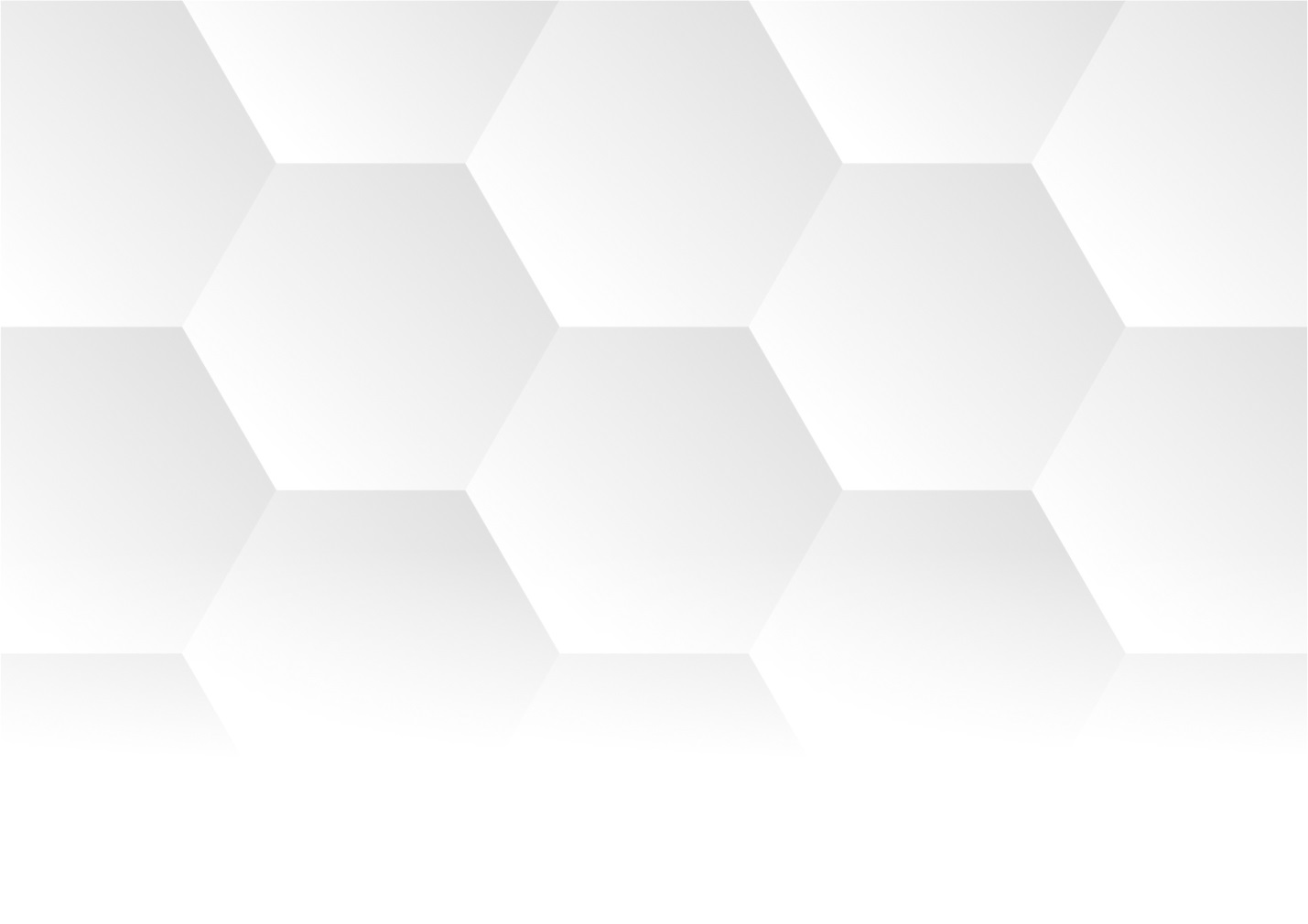 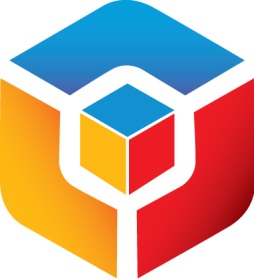 SMART RUSSIA 2015Международная конференция23-24 апреля 2015 года, Москва,Финансовый университет при Правительстве РФФилософияНаше время - это время СМАРТ«Умные» устройства и вещи стремительно входят в нашу жизнь, делая ее более удобной и интересной. Еще вчера «умный» дом был воплощением высоких технологий, а сегодня интерактивное обучение, бизнес аналитика, «умные» среды и смарт-города входят в топ обсуждаемых мировых трендов. Однако СМАРТ – это не просто технологии, это – преобразование социальной модели. Интеллектуальный потенциал человека, умноженный на мощь современных технологий и объединенный ими в коллективный разум, становится основой современного общества.Переход в сфере образования от восприятия пассивного контента к интерактивному обучению формирует новую адаптивную модель учебы – СМАРТ образование. Создание «умных» сред на отдельных предприятиях и в масштабе городских агломераций в совокупности со СМАРТ управлением приводит к качественным изменениям в экономической и социальной сферах жизни. Происходит формирование общества знаний, СМАРТ общества, которое приходит на смену современному «информационному обществу».КонцепцияРоссия: от информационного общества к обществу знанийС 23 по 24 апреля 2015 года в Москве в Финансовом университете при Правительстве РФ пройдет второй международный конгресс SMART RUSSIA. Целью мероприятия является обмен практическим опытом в области развития СМАРТ общества в России и в мире. В этом году Конгресс будет посвящен двум глобальным темам: СМАРТ образованию и экономике ЗНАНИЙ. Эти темы и составляют основу развития СМАРТ общества, в котором люди должны быть умными, а экономика должны быть основана на знаниях. ТематикаСледующие темы будут подняты в рамках направления СМАРТ образования:массовые открытые онлайн курсы,электронные интерактивные учебники,виртуальные курсы,системы умного класса,цифровой мир для воспитания молодежи и т.д.В рамках направления экономики ЗНАНИЙ будут подняты вопросы:использование краудсорсинга и экспертных систем в управлении,технологии Big Data,мобильные и облачные технологии в управлении предприятием,Интернет вещей и СМАРТ-сити и др.Целевая аудиторияЦелевой аудиторией Конгресса SMART RUSSIA являются образовательные учреждения (школы, вузы и бизнес-образование) и высокотехнологичные предприятия, в стоимости услуг и продуктов которых велика доля интеллектуального труда. В качестве докладчиков на Конгресс будут приглашены российские и зарубежные ученые, занимающиеся СМАРТ образованием и экономикой знаний, представители вузов и предприятий, которые достигли успехов в области внедрения новых технологий, компании – разработчики новых решений.ПрограммаФорматы участия в мероприятииУчастие с докладом. Платное.Участие в выставочной зоне, размещение рекламных материалов. Платное.Участие в качестве делегата. Бесплатное. Обязательная регистрация.КонтактыПрограммный комитет:Финансовый университет при Правительстве РФТел: (903) 742 8549, E-mail: bbslavin@fa.ru Спонсорские и организационные вопросы:ООО «Дойче Мессе РУС»Тел: (495) 669 4646, Моб: (915) 115 4353E-mail: smart@messe-russia.ru МРОО «Союз ИТ директоров»Тел: (922) 221 9907E-mail: maksimova@rucio.ru23 апреля 2015г.Россия и Общество знаний: теория и перспективы23 апреля 2015г.Россия и Общество знаний: теория и перспективы23 апреля 2015г.Россия и Общество знаний: теория и перспективы10.00 – 10.30Приветственные слова: зам. министра Минобрнауки, зам. министра Минэкономразвития, ректор Финансового университета при Правительстве РФ Эскиндаров М.А., научный руководитель МЭСИ Тихомиров В.П., проректор ВШЭ Новосельцев А., проф. Хван Д.Приветственные слова: зам. министра Минобрнауки, зам. министра Минэкономразвития, ректор Финансового университета при Правительстве РФ Эскиндаров М.А., научный руководитель МЭСИ Тихомиров В.П., проректор ВШЭ Новосельцев А., проф. Хван Д.10.30 – 11.30Дискуссия: Экономика знаний, наука и образование – новое общество. Участники: Эскиндаров М., Тихомиров В., Хван Д., Иноземцев В., Клейнер Г. Дискуссия: Экономика знаний, наука и образование – новое общество. Участники: Эскиндаров М., Тихомиров В., Хван Д., Иноземцев В., Клейнер Г. 11.30 – 12.00Кофе-брейкКофе-брейкСекции «СМАРТ образование»Секции «Экономика знаний»12.00 – 13.30Что такое СМАРТ образование. Тихомиров В., Хван Д., Фрумин И.Что такое экономика знаний. Иноземцев В., Клейнер Г., Соловьев В., Зеленков Ю.13.30 – 14.30Обеденный перерывОбеденный перерыв14.30 – 16.00МООКи – технологическая платформа интеграции вузов или сервис онлайн-образованияСистемы управления знаниями, технологии коллективного интеллекта и новая экономика16.00 – 16.30Кофе-брейкКофе-брейк16.30 – 18.00ВУЗ будущего: от управления ресурсами до управления компетенциямиИнтеллектуализация цифрового мира: Big Data, семантический поиск24 апреля 2015г.Россия и Общество знаний: опыт и достижения24 апреля 2015г.Россия и Общество знаний: опыт и достижения24 апреля 2015г.Россия и Общество знаний: опыт и достиженияСекции «СМАРТ образование»Секции «Экономика знаний»10.00 – 11.30СМАРТ школаСМАРТ сити11.30 – 12.00Кофе-брейкКофе-брейк12.00 – 13.30Электронные книги и электронный контентЭлектронное здравоохранение13.30 – 14.30Обеденный перерывОбеденный перерыв14.30 – 16.00Открытое заседание ИТ-директоров вузов России: информационная архитектура современного вузаОткрытое заседание клуба директоров по инновациям: как посчитать интеллектуальный капитал16.00 – 16.30Кофе-брейкКофе-брейк16.30 – 17.30Конкурс стартапов в области автоматизации образования и бизнеса, в жюри ИТ-директора вузов и директора по инновациям предприятий, при поддержке РВККонкурс стартапов в области автоматизации образования и бизнеса, в жюри ИТ-директора вузов и директора по инновациям предприятий, при поддержке РВК17.30 – 18.00Закрытие конгрессаЗакрытие конгресса